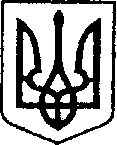 УКРАЇНАЧЕРНІГІВСЬКА ОБЛАСТЬН І Ж И Н С Ь К А    М І С Ь К А    Р А Д АВ И К О Н А В Ч И Й    К О М І Т Е ТР І Ш Е Н Н ЯВід 05  жовтня 2023 р.	           	м. Ніжин	               № 444Відповідно ст. ст. 40, 42, 52, 53, 59,73 Закону України «Про місцеве самоврядування в Україні» та регламенту виконавчого комітету Ніжинської міської ради Чернігівської області VIIІ скликання, затвердженого рішенням Ніжинської  міської ради від 24.12.2020 р. №27-4/2020р., виконавчий комітет Ніжинської міської ради вирішив:1. Фінансовому управлінню Ніжинської міської ради в межах видатків програми розвитку інвестиційної діяльності в Ніжинській міській територіальній громаді на 2023 рік виділити виконавчому комітету  Ніжинської міської ради кошти в сумі 1450,00  грн. на фінансування витрат для нагородження (КПКВК 0210180, КЕКВ 2210).            2. Відділу бухгалтерського обліку апарату виконавчого комітету Ніжинської міської ради (Єфіменко Н.Є.) забезпечити оплату згідно кошторису витрат у межах програми розвитку інвестиційної діяльності в Ніжинській міській територіальній громаді  на 2023 рік.3. Відділу міжнародних зв’язків та інвестиційної діяльності виконавчого комітету Ніжинської міської ради (Кузьменко Ю. В.) забезпечити оприлюднення даного рішення на офіційному сайті Ніжинської міської ради протягом п’яти робочих днів з дня його прийняття. 4. Контроль за виконанням даного рішення покласти на першого заступника міського голови з питань діяльності  виконавчих органів ради  Вовченка Ф.І.Головуючий на засіданні виконавчого комітетуНіжинської міської радиперший заступник міського голови з питань діяльності виконавчих органів ради                                      Федір ВОВЧЕНКОДодаток 1до рішення виконавчого комітетувід  5 жовтня 2023 року №444КОШТОРИС ВИТРАТна придбання продукції для нагородження представників іноземних делегацій та приймаючих сторін під час офіційних візитів та ділових переговорів у межах програми розвитку інвестиційної діяльності в Ніжинській міській територіальній громаді на 2023 рік                                    (КПКВК 0210180, КЕКВ 2210) :Начальник відділу міжнародних зв’язківта інвестиційної діяльності                                                   Юлія КУЗЬМЕНКОПОЯСНЮВАЛЬНА ЗАПИСКАдо проекту рішення виконавчого комітету Ніжинської міської ради «Про фінансування витрат»від «5» жовтня 2023 року  № 444Проект рішення «Про фінансування витрат»:Передбачає придбання продукції для нагородження представників іноземних делегацій та приймаючих сторін під час офіційних візитів та ділових переговорів та створення позитивного іміджу України загалом та м. Ніжина зокрема на міжнародній арені.Підстава – виконання міської Програми розвитку інвестиційної діяльності в Ніжинській міській територіальній громаді на 2023 рік. Проект розроблений відповідно до Закону України «Про місцеве самоврядування в Україні».  Прийняття проекту рішення дозволить забезпечити гідний прийом іноземних гостей Ніжина та вшанування керівництва та громадського активу міст, які приймають делегації з Ніжина.Відповідальний за підготовку проекту рішення – головний спеціаліст відділу міжнародних зв’язків та інвестиційної діяльності Гуторка Катерина Олександрівна.      Начальник відділу міжнародних зв’язків      та інвестиційної діяльності                                               Юлія КУЗЬМЕНКОПро фінансування витратВізують:Начальник відділу міжнародних зв’язків та інвестиційної діяльностіЮлія КУЗЬМЕНКОКеруючий справами виконавчого комітету Ніжинської міської радиВалерій САЛОГУБНачальник  відділу   юридично – кадрового забезпечення апарату виконавчого комітету Ніжинської міської радиВ’ячеслав ЛЕГАНачальник фінансового управлінняЛюдмила ПИСАРЕНКОНачальник відділу бухгалтерського облікуапарату виконавчого комітетуНіжинської міської радиНаталія ЄФІМЕНКО№ ппНайменуванняКількість(шт.)Ціна за одиницю(грн.)Сума(грн.)1.Ручка кулькова автомат Schneider К15 0,7 мм корпус синьо-жовтий, пише синім5029,001450,00В с ь о г о:В с ь о г о:501450,00